Časové rozvržení učiva =  Anglický jazyk8.A         E. Martinková                                                                                                                                                                                                                                                                                                                                                                                                                                                                                                                                                                                                                                                                                                                                                                                                                                                                                                                                                                                                                                                                                                                                                                                                                                                                                                                                                                                                                                                                                                                                                                                                                                                                                                                                                                                                                                                                                                                                                                                                                                                                                                                                                                                                                                                                                                                                                                                                                                                                                                                                                                                                                                                                                                                                                                                     Minule jsem vám psala, že si máte zopakovat celou 2. lekci. Teď vám v příloze posílám naskenovaný test 2. lekce. Vyplňte ho a přepošlete na můj pracovní mail.V úterý proběhne 12.5. proběhne online výuka Aj od 9.30 do 10.00 hodin. Začneme novou 3. lekci = Health and safety ( Zdraví a bezpečí ). Seznámíme se s novou slovní zásobou, týkající se popisu lidského těla. 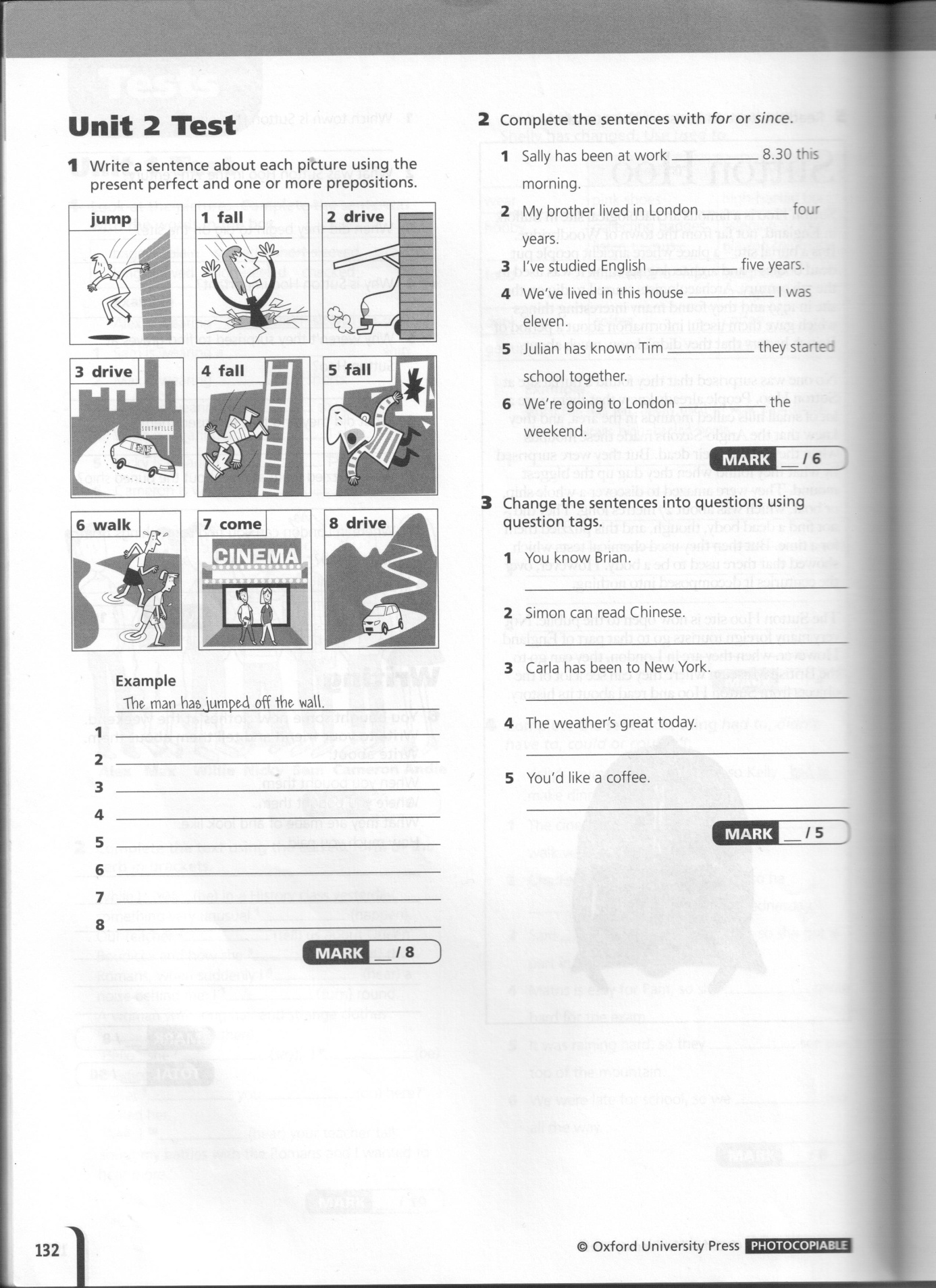 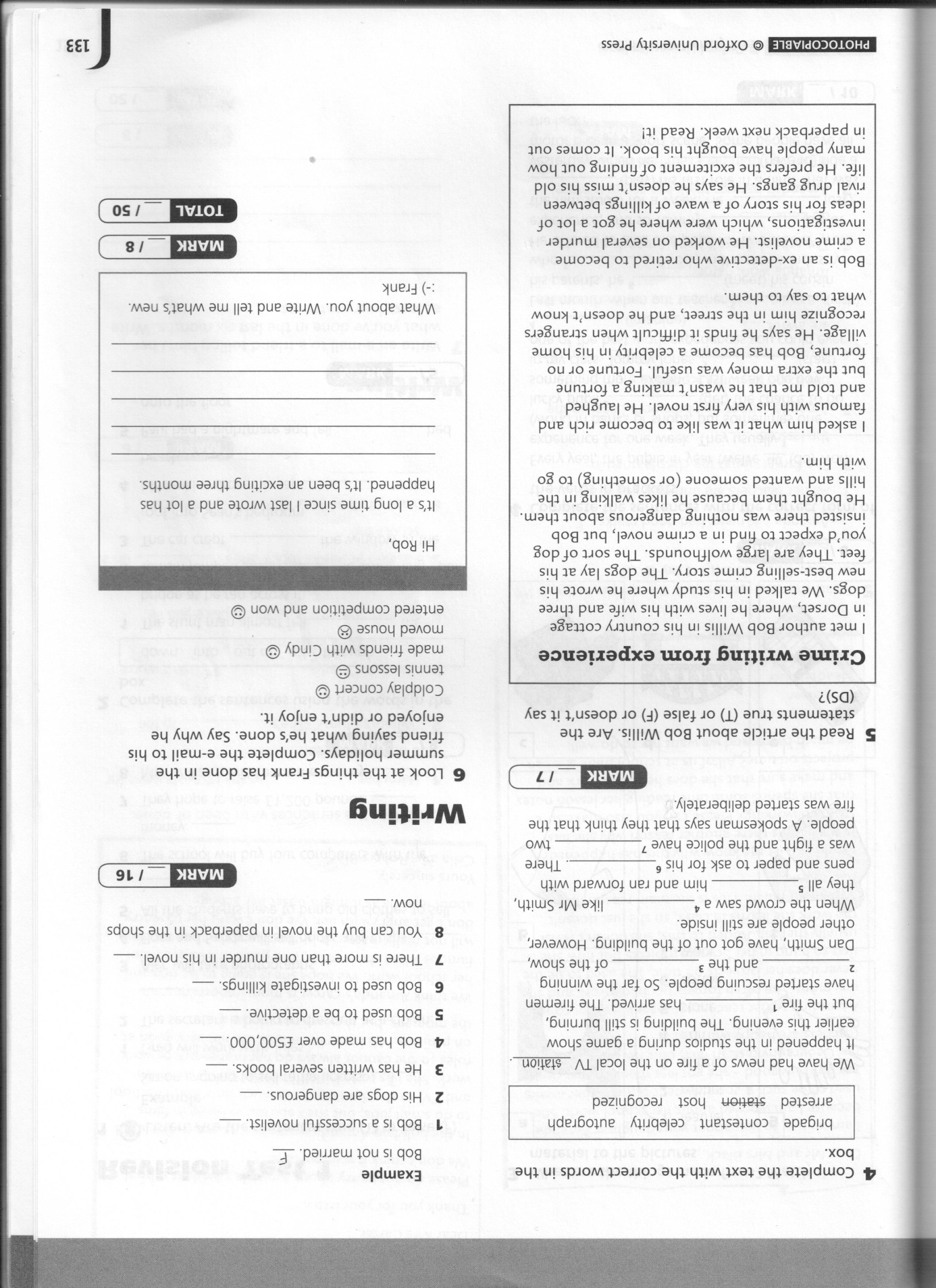 